MATEMATIKA - PETAK,29.10.2021. - UČENICI AK,KH,SB,MTZBROJI BROJEVE S PRIJELAZOM DESETICE.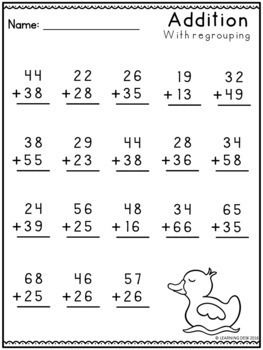 